                            МУНИЦИПАЛЬНОЕ АВТОНОМНОЕ ОБЩЕОБРАЗОВАТЕЛЬНОЕ УЧРЕЖДЕНИЕ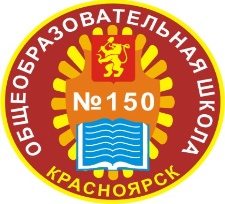                    «СРЕДНЯЯ ШКОЛА № 150 ИМЕНИ ГЕРОЯ СОВЕТСКОГО СОЮЗА В.С. МОЛОКОВА»660077, г. Красноярск, ул. Алексеева, 95 тел.8(391)206-18-31, E-mail: shkola150@yandex.ruСведения о выборе модулей ОРКСЭ родителями и учащимися третьих классов (будущих четвертых классов) на 2021-2022 учебный год.Директор:                                                                                      Л.В.КоматковаВсегоОсновы православной культурыОсновыисламской культурыОсновы буддийской культурыОсновыиудейской культурыОсновы мировых религиозных культурОсновысветской этики4 «А»29294 «Б»28284 «В»31334 «Г»28284 «Д»31314 «Е»29294 «Ж»33334 «З»32324 «И»3030Количество учащихся в 4-х классах27161201